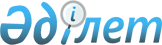 О внесении изменений в решение районного маслихата от 19 декабря 2012 года N 101 "О районном бюджете на 2013-2015 годы"
					
			Утративший силу
			
			
		
					Решение Жанакорганского районного маслихата Кызылординской области от 25 декабря 2013 года N 177. Зарегистрировано Департаментом юстиции Кызылординской области 25 декабря 2013 года за N 4566. Утратило силу в связи с истечением срока применения - (письмо Жанакорганского районного маслихата Кызылординской области от 23 января 2014 года N 12)      Сноска. Утратило силу в связи с истечением срока применения - (письмо  Жанакорганского районного маслихата Кызылординской области от 23.01.2014 N 12).

      В соответствии со статьей 109 Кодекса Республики Казахстан от 4 декабря 2008 года "Бюджетный кодекс Республики Казахстана" и подпунктом 1) пункта 1 статьи 6 Закона Республики Казахстан от 23 января 2001 года "О местном государственном управлении и самоуправлении в Республике Казахстан" Жанакорганский районный маслихат РЕШИЛ:



      1. Внести в решение Жанакорганского районного маслихата от 19 декабря 2012 года N 101 "О районном бюджете на 2013-2015 годы" (зарегистрировано в Реестре государственной регистрации нормативных правовых актов за N 4386, опубликовано в номерах газеты "Жаңақорған тынысы" от 16 и 19 января 2013 года) следующие изменения:



      подпункт 1) пункта 1 указанного решения изложить в новой редакции:

      "1) доходы – 8 335 138 тысяч тенге, в том числе:

      налоговые поступления – 1 509 866 тысяч тенге;

      неналоговые поступления – 165 714 тысяч тенге;

      поступления от продажи основного капитала – 2 895 тысяч тенге;

      поступления трансфертов – 6 656 663 тысяч тенге;";

      подпункт 2) пункта 1 указанного решения изложить в новой редакции:

      "2) затраты – 8 513 847 тысяч тенге;";

      подпункт 3) пункта 1 указанного решения изложить в новой редакции:

      "3) чистое бюджетное кредитование – 129 444 тысяч тенге;

      бюджетные кредиты – 148001 тысяч тенге;

      погашение бюджетных кредитов – 18 557 тысяч тенге;";

      подпункт 4) пункта 1 указанного решения изложить в новой редакции:

      "4) сальдо по операциям с финансовыми активами – 0;

      приобретение финансовых активов – 0;

      поступления от продажи финансовых активов государства – 0;";

      подпункт 5) пункта 1 указанного решения изложить в новой редакции:

      "5) дефицит бюджета – - 308 153 тысяч тенге;";

      подпункт 6) пункта 1 указанного решения изложить в новой редакции:

      "6) финансирование дефицита бюджета - 308 153 тысяч тенге;";



      приложения 1, 4 указанного решения изложить в новой редакции согласно приложениям 1, 2 к настоящему решению.



      2. Настоящее решение вводится в действие со дня его первого официального опубликования и распространяется на отношения, возникшие с 1 января 2013 года.      Председатель внеочередной 

      ХХVІ сессии Жанакорганского 

      районного маслихата                    К.ИСАХАНОВ      Секретарь Жанакорганского

      районного маслихата                    А.НАЛИБАЕВПриложение 1

к решению очередной ХІV сессии

Жанакорганского районного маслихата

от 19 декабря 2012 года N 101Приложение 1

к решению внеочередной ХХVI сессии

Жанакорганского районного маслихата

от 25 декабря 2013 года N 177 

Районный бюджет на 2013 годПриложение 4

к решению очередной ХІV сессии

Жанакорганского районного маслихата

от 19 декабря 2012 года N 101      Приложение 2

к решению внеочередной ХХVI сессии

Жанакорганского районного маслихата

от 25 декабря 2013 года N 177 

Распределение сумм, предусмотренных на 2013 год поселкам, аульным округам
					© 2012. РГП на ПХВ «Институт законодательства и правовой информации Республики Казахстан» Министерства юстиции Республики Казахстан
				КатегорияКатегорияКатегорияКатегорияКатегорияКатегорияКатегорияКатегорияСумма,
тысяч
тенге
КлассКлассКлассКлассКлассКлассКлассПодклассПодклассПодклассПодклассПодклассСпецификаСпецификаСпецификаСпецифика122344НаименованиеНаименование1.Доходы1.Доходы83351381Налоговые поступленияНалоговые поступления15098660101Подоходный налогПодоходный налог556313101012Индивидуальный подоходный налогИндивидуальный подоходный налог55631310303Социальный налогСоциальный налог422886103031Социальный налогСоциальный налог42288610404Hалоги на собственностьHалоги на собственность503307104041Hалоги на имуществоHалоги на имущество447831104043Земельный налогЗемельный налог9466104044Hалог на транспортные средстваHалог на транспортные средства42755104045Единый земельный налогЕдиный земельный налог32550505Внутренние налоги на товары, работы и услугиВнутренние налоги на товары, работы и услуги23075105052АкцизыАкцизы506605053Поступления за использование природных и других ресурсовПоступления за использование природных и других ресурсов663505054Сборы за ведение предпринимательской и профессиональной деятельностиСборы за ведение предпринимательской и профессиональной деятельности10648105055Налог на игорный бизнесНалог на игорный бизнес7260808Обязательные платежи, взимаемые за совершение юридически значимых действий и (или) выдачу документов уполномоченными на то государственными органами или должностными лицамиОбязательные платежи, взимаемые за совершение юридически значимых действий и (или) выдачу документов уполномоченными на то государственными органами или должностными лицами428508081Государственная пошлинаГосударственная пошлина42852Неналоговые поступленияНеналоговые поступления1657140101Доходы от государственной собственностиДоходы от государственной собственности103601015Доходы от аренды имущества, находящегося в государственной собственностиДоходы от аренды имущества, находящегося в государственной собственности100701017Вознаграждения по кредитам, выданным из государственного бюджетаВознаграждения по кредитам, выданным из государственного бюджета290606Прочие неналоговые поступленияПрочие неналоговые поступления16467806061Прочие неналоговые поступленияПрочие неналоговые поступления1646783Поступления от продажи основного капиталаПоступления от продажи основного капитала28950303Продажа земли и нематериальных активовПродажа земли и нематериальных активов289503031Продажа землиПродажа земли160503032Продажа нематериальных активовПродажа нематериальных активов12904Поступления трансфертов Поступления трансфертов 66566630202Трансферты из вышестоящих органов государственного управленияТрансферты из вышестоящих органов государственного управления665666302022Трансферты из областного бюджетаТрансферты из областного бюджета6656663Функциональная группаФункциональная группаФункциональная группаФункциональная группаФункциональная группаФункциональная группаФункциональная группаФункциональная группаСумма,
тысяч
тенге
Функциональная подгруппаФункциональная подгруппаФункциональная подгруппаФункциональная подгруппаФункциональная подгруппаФункциональная подгруппаАдминистратор бюджетных программАдминистратор бюджетных программАдминистратор бюджетных программАдминистратор бюджетных программАдминистратор бюджетных программПрограммаПрограммаПрограмма1123344Наименование
82. Затраты85138470101Государственные услуги общего характера71785201011Представительные, исполнительные и другие органы, выполняющие общие функции государственного управления65659501011112112Аппарат маслихата района (города областного значения)2013801011112112001001Услуги по обеспечению деятельности маслихата района (города областного значения)1988601011112112003003Капитальные расходы государственного органа 25201011122122Аппарат акима района (города областного значения)15669001011122122001001Услуги по обеспечению деятельности акима района (города областного значения)10227501011122122003003Капитальные расходы государственного органа 5441501011123123Аппарат акима района в городе, города районного значения, поселка, аула (села), аульного (сельского) округа47976701011123123001001Услуги по обеспечению деятельности акима района в городе, города районного значения, поселка, аула (села), аульного (сельского) округа32121501011123123022022Капитальные расходы государственного органа15755201011123123032032Капитальные расходы подведомственных государственных учреждений и организаций100001012Финансовая деятельность2915501012452452Отдел финансов района (города областного значения)2915501012452452001001Услуги по реализации государственной политики в области исполнения бюджета района (города областного значения) и управления коммунальной собственностью района (города областного значения)2683101012452452003003Проведение оценки имущества в целях налогообложения193201012452452018018Капитальные расходы государственного органа 39201015Планирование и статистическая деятельность3210201015453453Отдел экономики и бюджетного планирования района (города областного значения)3210201015453453001001Услуги по реализации государственной политики в области формирования и развития экономической политики, системы государственного планирования и управления района (города областного значения)2767601015453453004004Капитальные расходы государственного органа 44260202Оборона376902021Военные нужды376902021122122Аппарат акима района (города областного значения)376902021122122005005Мероприятия в рамках исполнения всеобщей воинской обязанности37690303Общественный порядок, безопасность, правовая, судебная, уголовно-исполнительная деятельность120003039Прочие услуги в области общественного порядка и безопасности120003031458458Отдел жилищно-коммунального хозяйства, пассажирского транспорта и автомобильных дорог района (города областного значения)120003031458458021021Обеспечение безопасности дорожного движения в населенных пунктах12000404Образование530794604041Дошкольное воспитание и обучение67424704041123123Аппарат акима района в городе, города районного значения, поселка, аула (села), аульного (сельского) округа67424704041123123004004Обеспечение деятельности организаций дошкольного воспитания и обучения37381904041123123041041Реализация государственного образовательного заказа в дошкольных организациях образования30042804042Начальное, основное среднее и общее среднее образование420732604042464464Отдел образования района (города областного значения)420732604042464464003003Общеобразовательное обучение408839404042464464006006Дополнительное образование для детей11893204049Прочие услуги в области образования42637304049464464Отдел образования района (города областного значения)33137304049464464001001Услуги по реализации государственной политики на местном уровне в области образования 4681704049464464005005Приобретение и доставка учебников, учебно-методических комплексов для государственных учреждений образования района (города областного значения)3748004049464464007007Проведение школьных олимпиад, внешкольных мероприятий и конкурсов районного (городского) масштаба63704049464464012012Капитальные расходы государственного органа 3222404049464464015015Ежемесячная выплата денежных средств опекунам (попечителям) на содержание ребенка-сироты (детей-сирот), и ребенка (детей), оставшегося без попечения родителей1062604049464464020020Обеспечение оборудованием, программным обеспечением детей-инвалидов, обучающихся на дому259204049464464067067Капитальные расходы подведомственных государственных учреждений и организаций20099704049467467Отдел строительства района (города областного значения)9500004049467467037037Строительство и реконструкция объектов образования950000505Здравоохранение11105059Прочие услуги в области здравоохранения11105059123123Аппарат акима района в городе, города районного значения, поселка, аула (села), аульного (сельского) округа11105059123123002002Организация в экстренных случаях доставки тяжелобольных людей до ближайшей организации здравоохранения, оказывающей врачебную помощь1110606Социальная помощь и социальное обеспечение46194806062Социальная помощь40293106062451451Отдел занятости и социальных программ района (города областного значения)40293106062451451002002Программа занятости2750506062451451004004Оказание социальной помощи на приобретение топлива специалистам здравоохранения, образования, социального обеспечения, культуры, спорта и ветеринарии в сельской местности в соответствии с законодательством Республики Казахстан3091706062451451005005Государственная адресная социальная помощь369206062451451006006Оказание жилищной помощи 2699706062451451007007Социальная помощь отдельным категориям нуждающихся граждан по решениям местных представительных органов4154206062451451009009Социальная поддержка граждан, награжденных от 26 июля 1999 года орденами "Отан", "Данк", удостоенных высокого звания "Халық Қағарманы", почетных званий республики8006062451451010010Материальное обеспечение детей-инвалидов, воспитывающихся и обучающихся на дому325506062451451014014Оказание социальной помощи нуждающимся гражданам на дому4970706062451451016016Государственные пособия на детей до 18 лет17845006062451451017017Обеспечение нуждающихся инвалидов обязательными гигиеническими средствами и предоставление услуг специалистами жестового языка, индивидуальными помощниками в соответствии с индивидуальной программой реабилитации инвалида3605006062451451023023Обеспечение деятельности центров занятости населения473606069Прочие услуги в области социальной помощи и социального обеспечения5901706069451451Отдел занятости и социальных программ района (города областного значения)5901706069451451001001Услуги по реализации государственной политики на местном уровне в области обеспечения занятости и реализации социальных программ для населения5639306069451451011011Оплата услуг по зачислению, выплате и доставке пособий и других социальных выплат26240707Жилищно-коммунальное хозяйство111537807071Жилищное хозяйство8494507071123123Аппарат акима района в городе, города районного значения, поселка, аула (села), аульного (сельского) округа2849107071123123027027Ремонт и благоустройство объектов в рамках развития сельских населенных пунктов по Программе занятости 20202849107071455455Отдел культуры и развития языков района (города областного значения)762507071455455024024Ремонт объектов в рамках развития сельских населенных пунктов по Программе занятости 2020762507071458458Отдел жилищно-коммунального хозяйства, пассажирского транспорта и автомобильных дорог района (города областного значения)1778107071458458002002Изъятие, в том числе путем выкупа земельных участков для государственных надобностей и связанное с этим отчуждение недвижимого имущества1000007071458458041041Ремонт и благоустройство объектов в рамках развития сельских населенных пунктов по доржной карте занятости 2020778107071467467Отдел строительства района (города областного значения)3104807071467467003003Проектирование, строительство и (или) приобретение жилья коммунального жилищного фонда 3104807072Коммунальное хозяйство76222107072123123Аппарат акима района в городе, города районного значения, поселка, аула (села), аульного (сельского) округа313307072123123014014Организация водоснабжения населенных пунктов313307072458458Отдел жилищно-коммунального хозяйства, пассажирского транспорта и автомобильных дорог района (города областного значения)75908807072458458012012Функционирование системы водоснабжения и водоотведения5248007072458458029029Развитие системы водоснабжения и водоотведения 70660807073Благоустройство населенных пунктов26821207073123123Аппарат акима района в городе, города районного значения, поселка, аула (села), аульного (сельского) округа26821207073123123008008Освещение улиц населенных пунктов6594107073123123009009Обеспечение санитарии населенных пунктов2908607073123123011011Благоустройство и озеленение населенных пунктов1731850808Культура, спорт, туризм и информационное пространство36592608081Деятельность в области культуры15180508081455455Отдел культуры и развития языков района (города областного значения)15180508081455455003003Поддержка культурно-досуговой работы15180508082Спорт2293608082465465Отдел физической культуры и спорта района (города областного значения)2293608082465465006006Проведение спортивных соревнований на районном (города областного значения) уровне382208082465465007007Подготовка и участие членов сборных команд района (города областного значения) по различным видам спорта на областных спортивных соревнованиях1911408083Информационное пространство8171308083455455Отдел культуры и развития языков района (города областного значения)7195908083455455006006Функционирование районных (городских) библиотек7123608083455455007007Развитие государственного языка и других языков народа Казахстана72308083456456Отдел внутренней политики района (города областного значения)975408083456456002002Услуги по проведению государственной информационной политики через газеты и журналы 775408083456456005005Услуги по проведению государственной информационной политики через телерадиовещание200008089Прочие услуги по организации культуры, спорта, туризма и информационного пространства10947208089455455Отдел культуры и развития языков района (города областного значения)4672408089455455001001Услуги по реализации государственной политики на местном уровне в области развития языков и культуры1456108089455455010010Капитальные расходы государственного органа 28008089455455032032Капитальные расходы подведомственных государственных учреждений и организаций3188308089456456Отдел внутренней политики района (города областного значения)2344608089456456001001Услуги по реализации государственной политики на местном уровне в области информации, укрепления государственности и формирования социального оптимизма граждан1587108089456456003003Реализация мероприятий в сфере молодежной политики410008089456456006006Капитальные расходы государственного органа 347508089465465Отдел физической культуры и спорта района (города областного значения)3930208089465465001001Услуги по реализации государственной политики на местном уровне в сфере физической культуры и спорта1141708089465465004004Капитальные расходы государственного органа 2738508089465465032032Капитальные расходы подведомственных государственных учреждений и организаций5001010Сельское, водное, лесное, рыбное хозяйство, особо охраняемые природные территории, охрана окружающей среды и животного мира, земельные отношения26344710101Сельское хозяйство7651810101462462Отдел сельского хозяйства района (города областного значения)4444610101462462001001Услуги по реализации государственной политики на местном уровне в сфере сельского хозяйства2655610101462462099099Реализация мер по оказанию социальной поддержки специалистов 1789010101473473Отдел ветеринарии района (города областного значения)3207210101473473001001Услуги по реализации государственной политики на местном уровне в сфере ветеринарии1151410101473473007007Организация отлова и уничтожения бродячих собак и кошек170010101473473009009Проведение ветеринарных мероприятий по энзоотическим болезням животных882510101473473010010Проведение мероприятий по идентификации сельскохозяйственных животных353610101473473032032Капитальные расходы подведомственных государственных учреждений и организаций649710106Земельные отношения2000610106463463Отдел земельных отношений района (города областного значения)2000610106463463001001Услуги по реализации государственной политики в области регулирования земельных отношений на территории района (города областного значения)1004710106463463004004Организация работ по зонированию земель439710106463463006006Землеустройство, проводимое при установлении границ городов районного значения, районов в городе, поселков аулов (сел), аульных (сельских) округов276210106463463007007Капитальные расходы государственного органа 280010109Прочие услуги в области сельского, водного, лесного, рыбного хозяйства, охраны окружающей среды и земельных отношений16692310109473473Отдел ветеринарии района (города областного значения)16692310109473473011011Проведение противоэпизоотических мероприятий1669231111Промышленность, архитектурная, градостроительная и строительная деятельность2540211112Архитектурная, градостроительная и строительная деятельность2540211112467467Отдел строительства района (города областного значения)1143311112467467001001Услуги по реализации государственной политики на местном уровне в области строительства1143311112468468Отдел архитектуры и градостроительства района (города областного значения)1396911112468468001001Услуги по реализации государственной политики в области архитектуры и градостроительства на местном уровне 1028911112468468004004Капитальные расходы государственного органа 36801212Транспорт и коммуникации15002912121Автомобильный транспорт14687512121123123Аппарат акима района в городе, города районного значения, поселка, аула (села), аульного (сельского) округа10801412121123123013013Обеспечение функционирования автомобильных дорог в городах районного значения, поселках, аулах (селах), аульных (сельских) округах2499512121123123045045Капитальный и средний ремонт автомобильных дорог улиц населенных пунктов8301912121458458Отдел жилищно-коммунального хозяйства, пассажирского транспорта и автомобильных дорог района (города областного значения)3886112121458458023023Обеспечение функционирования автомобильных дорог3886112129Прочие услуги в сфере транспорта и коммуникаций315412129458458Отдел жилищно-коммунального хозяйства, пассажирского транспорта и автомобильных дорог района (города областного значения)315412129458458037037Субсидирование пассажирских перевозок по социально значимым городским (сельским), пригородным и внутрирайонным сообщениям 31541313Прочие8229813133Поддержка предпринимательской деятельности и защита конкуренции46013133493493Отдел предпринимательства, промышленности и туризма района (города областного значения) 46013133493493006006Поддержка предпринимательской деятельности 46013139Прочие8183813139123123Аппарат акима района в городе, города районного значения, поселка, аула (села), аульного (сельского) округа4008713139123123040040Реализация мер по содействию экономическому развитию регионов в рамках Программы "Развитие регионов" 4008713139452452Отдел финансов района (города областного значения)1799713139452452012012Резерв местного исполнительного органа района (города областного значения) 1799713139458458Отдел жилищно-коммунального хозяйства, пассажирского транспорта и автомобильных дорог района (города областного значения)1168713139458458001001Услуги по реализации государственной политики на местном уровне в области жилищно-коммунального хозяйства, пассажирского транспорта и автомобильных дорог 1168713139493493Отдел предпринимательства, промышленности и туризма района (города областного значения)1206713139493493001001Услуги по реализации государственной политики на местном уровне в области развития предпринимательства, промышленности и туризма920713139493493003003Капитальные расходы государственного органа28601414Обслуживание долга2914141Обслуживание долга2914141452452Отдел финансов района (города областного значения)2914141452452013013Обслуживание долга местных исполнительных органов по выплате вознаграждений и иных платежей по займам из областного бюджета291515Трансферты1851215151Трансферты1851215151452452Отдел финансов района (города областного значения)1851215151452452006006Возврат неиспользованных (недоиспользованных) целевых трансфертов1455715151452452024024Целевые текущие трансферты в вышестоящие бюджеты в связи с передачей функций государственных органов из нижестоящего уровня государственного управления в вышестоящий39553.Чистое бюджетное кредитование129444Бюджетные кредиты1480011010Сельское, водное, лесное, рыбное хозяйство, особо охраняемые природные территории, охрана окружающей среды и животного мира, земельные отношения14800110101Сельское хозяйство14800110101462462Отдел сельского хозяйства района (города областного значения)14800110101462462008008Бюджетные кредиты для реализации мер социальной поддержки специалистов социальной сферы сельских населенных пунктов148001Погашение бюджетных кредитов1855755Погашение бюджетных кредитов185575501Погашение бюджетных кредитов18557550111Погашение бюджетных кредитов, выданных из государственного бюджета185575501111313Погашение бюджетных кредитов, выданных из местного бюджета физическим лицам185575. Дефицит бюджета (профицит) -3081536. Финансирование дефицита бюджета (использование профицита бюджета) 30815377Поступления займов1480017701Внутренние государственные займы148001770122Договоры займа1480017701220303Займы, получаемые местным исполнительным органом района (города областного значения)1480011616Погашение займов1860813139Погашение займов1860816161452452Отдел финансов района (города областного значения)1860816161452452008008Погашение долга местного исполнительного органа перед вышестоящим бюджетом1855716161452452021021Возврат неиспользованных бюджетных кредитов, выданных из местного бюджета5188Используемые остатки бюджетных средств1787608801Остатки бюджетных средств178760880111Свободные остатки бюджетных средств1787608801110101Свободные остатки бюджетных средств178760п/пНаименование поселков, аульных округовУслуги по обеспечению деятельности акима района в городе, города районного значения, поселка, аула (села), аульного (сельского) округаКапитальные расходы государственных органовОрганизация в экстренных случаях доставки тяжелобольных людей до ближайшей организации здравоохранения, оказывающей врачебную помощьБлагоустройство и озеленение населенных пунктовОбеспечение санитарии населенных пунктовОсвещение улиц населенных пунктовОрганизация водоснабжения населенных пунктовОбеспечение функционирования автомобильных дорог в городах районного значения, поселках, аулах (селах), аульных (сельских) округахРеализация мероприятий для решения вопросов обустройства аульных (сельских) округов в реализацию мер по содействию экономическому развитию регионов в рамках Программы "Развитие регионов" за счет целевых трансфертов из республиканского бюджетаРемонт и благоустройство объектов в рамках развития сельских населенных пунктов по Программе занятости 2020Капитальный и средний ремонт автомобильных дорог улиц населенных пунктовПоддержка организаций дошкольного воспитания и обученияРеализация государственного образовательного заказа в дошкольных организациях образованияКапитальные расходы подведомственных государственных учреждений и организацийВсего1Жанакорганский п32693631807461225563336770249959056161768301916633012451605969552Шалкиинский п11991600329414462664009740012382127970447983Кандозский а/о11514150015000136001188148101295900289284Каратобинский а/о11506111500500036200133300160153610403725Келинтобинский а/о12414300017000242313309852000015885121760488356Аккорганский а/о142324500500022230010151509031684225381000751517Кожакентский а/о1272745003500018550098900000195218Озгентский а/о11147128000257060483002000516901706920370764119Кыркенсинский а/о139776315005000461001133000611008533110Сунакатинский а/о118461500157101714000010202156012578004403111Томенарыксий а/о1340157080786064200103200176702204906128812Суттиқудыкский а/о11126360005000280300104100248002376506763513Акуйыкский а/о1161515002617022420011900017567611004149114Бесарыкский а/о13346300050050048580012260013166608903998515Байкенжинский а/о10892481500500049500950000006098716Кейденский а/о1076715001198417014530012480001095903726217Жанарыкский а/о12820150050800113001146000001930918Жайылминский а/о103101501950001764001190009688002362119М.Нәлибаевский а/о108288860100007900012450013571002832020Коктобинский а/о995213901649100106001190004155487102659021Екпендинский а/о1027615003149178653001300000305501876122Талапский а/о109204003950001657001046000372701828923Манапский а/о9934400306102360438001786000356602261624Косуйенкинский а/о1124315007501672489001786004155487102561125Кырашский а/о105861504190002070001232000608902203126Кожамбердинский а/о915215005238018650017860009742027933Всего321215157552111173185290866594131332499540087284918301937381930042810001602062